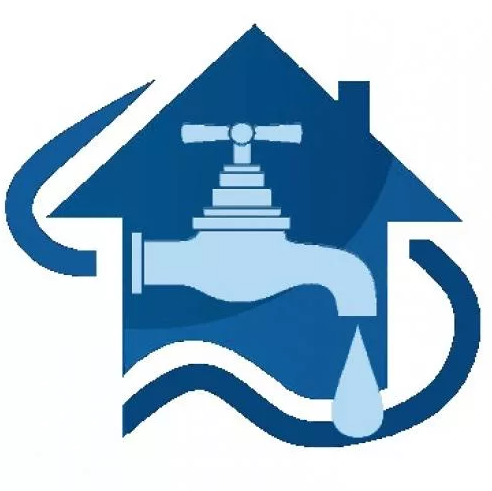 Будем с эпохой в ногу шагать, комфортные условия себе  создавать, в    доме вода – какая благодать!  Создайте себе комфорт - проведите воду в дом!Памятка по программе «Вода с улицы - в дом»Порядок оформления:* Договор включает в себя комплекс мероприятий ООО «Волжские коммунальные системы» по обеспечению водоснабжения   жилого дома в  рамках реализации льготной программы «Вода с улицы – в дом»:- подготовка  и  выполнение технической документации (ПРОЕКТ) для сети хозяйственно-питьевого водопровода существующего жилого дома с расчетом баланса водопотребления/водоотведения, расчетом  прибора учета воды и с устройством выгреба;- обследование водопроводных сетей со спуском в колодец, врезка трубопровода до Д32мм, постановка запорных частей (задвижек, вентилей, запорных кранов и т.п.) до Д32 (материалы заказчика), промывка, дезинфекция сети водоснабжения  жилого дома;- Лабораторные исследования: 1 проба анализов питьевой воды.  Стоимость договора составляет: 28 750,08 рублей (Двадцать восемь тысяч семьсот пятьдесят рублей восемь копеек).** Строительно-монтажные работы по устройству водопроводной линии, установки прибора учета на трубопроводе холодного водоснабжения, топографическая съемка М 1:500 земельного участка домовладения с прилегающей территорией - производятся Потребителем за счет собственных средств.Ждем Вас для консультаций ежедневно: понедельник - четверг с 08:00 до 17:00 часов,  пятница с 08:00 до 14:30 часов, выходной: суббота, воскресенье по адресу: г. Тольятти, бульвар 50-лет Октября, д. 50, каб. 108, тел. 8(8482) 79-03-70, 8(8482) 79-03-71 Документы, необходимые для участия в программе:копия паспорта собственника (собственников), гражданина, с которым заключен договор найма жилья;копии документов, подтверждающих право собственности на земельный участок;копни документов, подтверждающих право собственности на жилой дом, или документов, подтверждающих регистрацию (прописку) гражданина по указанному адресу; договора (ордера) найма жилья (в случае муниципальной собственности);копия домовой книги (при наличии), либо справки о составе семьи (при отсутствии, по заявлению);копия квитанции об оплате за приносную воду, за последний отчетный период;согласие собственника ведомственных сетей (при наличии).№ п/пДействияОтветственный исполнитель, должность, телефон контактаШаг 1Подача заявления на участие в программе «Вода с улицы - в дом» с приложением документов  ЦЕО (каб.108), специалисты  тел. 8(8482) 79-03-71, внутр. 440, 430, 433, 313)Шаг 2Заключение договора на оказание услуги по обеспечению водоснабжения *ОНВБ (кабинет 108, 109) специалистытел.8(8482) 79-03-71, внутр. 313, 225,231)Шаг 3Строительство водопроводной линии**ОНВБ (кабинет 108, 109) специалистытел.8(8482) 79-03-71, внутр. 313, 225,231)Шаг 4Установка прибора учета на трубопроводе холодного водоснабжения**ОНВБ (кабинет 108, 109) специалистытел.8(8482) 79-03-71, внутр. 313, 225,231)